Publicado en Madrid el 01/06/2018 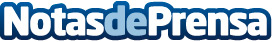 Cerrajeros Madrid 24 Horas amplía sus serviciosLa empresa de Cerrajeros Madrid 24 Horas, expande su negocio de cerrajería para ofrecer un servicio aún más rápido las 24 horas del día y los 365 días del añoDatos de contacto:José Elias Elices DomenechRedacción y publicación.608 163 499 Nota de prensa publicada en: https://www.notasdeprensa.es/cerrajeros-madrid-24-horas-amplia-sus-servicios_1 Categorias: Bricolaje Madrid Consumo http://www.notasdeprensa.es